РЕПУБЛИКА БЪЛГАРИЯ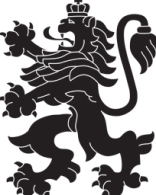 МИНИСТЕРСТВО НА ЗДРАВЕОПАЗВАНЕТОРЕГИОНАЛНА ЗДРАВНА ИНСПЕКЦИЯ – ВРАЦА            3000 Враца                   ул. „Черни Дрин” № 2	             тел: 092/62 63 77                                  e-mail: rzi@rzi-vratsa.com   НА ВНИМАНИЕТО НА ОПЛ И СПЕЦИАЛИСТИТЕ ПО ДЕТСКИ БОЛЕСТИ НА ТЕРИТОРИЯТА НА ОБЛАСТ ВРАЦА Относно: Докладване на случаи на остър хепатит с неизвестна етиология при децаУВАЖАЕМИ КОЛЕГИ,В допълнение към писмо на Министерство на здравеопазването под горецитирания номер и във връзка с публикувана информация на електронната страница на Европейския център за превенция и контрол на заболяванията (https://www.ecdc.europa.eu/en/news-events/epidemiological-update-hepatitis-unknown-aetiology-children), Ви информираме следното:Разработена е нова дефиниция на случай, която следва да се ползва при откриване и докладване на случаи на остър хепатит с неизвестна етиология при деца.Потвърден случай: не е приложимо.Вероятен случай: лице с остър хепатит (който не е А, B, С, D и Е), с аспартат трансаминаза (AST) или аланин трансаминаза (ALT) над 500 IU/L, на възраст до 16 години, с проява на симптомите след 1 октомври 2021 г.При проучване на случаите следва да се има предвид и възможността за евентуално наличие на епидемична връзка: лице с остър хепатит (който не е А, B, С, D и Е), независимо от възрастта, което е в близък контакт с вероятен случай (напр. в рамките на семейство, домакинство, организиран колектив), с проява на симптомите след 1 октомври 2021 г.Обръщаме внимание, че случаи на хепатит с известна етиология, като такива, дължащи се на специфични инфекциозни заболявания, лекарствена токсичност и наследствени метаболитни или автоимунни нарушения, не трябва да се докладват по този протокол.Също така следва стриктно да спазвате изискването докладването на случаите към Министерство на здравеопазването и Националния център по заразни и паразитни болести да е от съответната регионална здравна инспекция, а не от самото лечебно заведение. В заключение, моля да окажете нужното съдействие на Националния център по заразни и паразитни болести в случай, че е необходима допълнителна информация за целите на докладването, както и своевременно да информирате лечебните заведения за промяната в дефиницията на случай и съответния ред на докладване.